REPUBLIKA HRVATSKAISTARSKA ŽUPANIJAOŠ Ivana Batelića Raša Ivana Batelića 1 52223 Raša   Tel. 052/874-122 E-mail: ured@os-ibatelica-rasa.skole.hrU skladu s odredbama Zakona o odgoju i obrazovanju u osnovnoj i srednjoj školi („Narodne novine“, br. 87/08., 86/09., 92/10., 105/10.-ispravak, 90/11., 5/12., 16/12., 86/12., 94/13., 152/14., 7/17., 68/18., 98/19., 64/20., 151/22.) Obiteljskog zakona („Narodne novine“, br. 103/15., 98/19., 47/20.), Konvencije o pravima djeteta, Nacionalnog programa za suzbijanje nasilja među djecom i mladima, Nacionalnog plana aktivnosti za prava i interese djece, Protokolu o postupanju u slučaju nasilja među djecom i mladima, te članka 61. Statuta OŠ Ivana Batelića-Raša Školski odbor Osnovne škole Ivana Batelića – Raša na svojoj sjednici održanoj 14.03.2023. godine  donosi PROTOKOL O POSTUPANJU ŠKOLE U SLUČAJU NASILJAČlanak 1.Protokol o postupanju škole u slučaju nasilja (u daljnjem tekstu: Protokol) se odnosi na preveniranje mogućih situacija povećanog rizika, kao i na postupanje u konkretnim situacijama s ciljem zaštite djece, kao i svih djelatnika koji o njima skrbe u procesu odgoja i obrazovanja. Utvrđuje obveze i odgovornosti, kao i načine postupanja ravnateljice, stručnih suradnika, učitelja, učenika, drugih djelatnika škole i/ili roditelja (skrbnika) djeteta. Smatra se da je Protokol dostupan svakom djelatniku škole, roditelju i učeniku u pisanom obliku, ako je objavljen na mrežnim stranicama škole. O načinima i koracima postupanja svih sudionika u procesu odgoja i obrazovanja potrebno je upoznati učenike na satovima razrednika te roditelje na prvom roditeljskom sastanku svake školske godine (po potrebi i češće).Članak 2.Protokol sadrži:•	definiciju nasilja;•	postupanje škole u slučaju nasilja među djecom;•	postupanje škole u slučaju običnog vršnjačkog sukoba;•	postupanje škole u slučaju saznanja ili sumnje o nasilju u obitelji;•	postupanje škole u slučaju nasilja prema učenicima od strane odrasle osobe u školi (učitelja, roditelja, drugih zaposlenika škole, nepoznatih osoba);•	postupanje škole u slučaju nasilnog ponašanja odrasle osobe nad odraslom osobom u školi;•	postupanje škole u slučaju nasilja prema djelatnicima škole od strane učenika škole;•	evidenciju škole o sukobima i nasilju u školi;•	obrazac za opis događaja.Članak 3.Koordinator protokola o postupanju škole u slučaju nasilja (dalje: koordinator) je stručni suradnik pedagog.Članak 4.DEFINICIJA NASILJADefinicija nasilja i običnog sukoba vršnjaka preuzeta je iz Protokola o nasilju među djecom kojeg je donijela Vlada Republike Hrvatske u listopadu 2004.Nasiljem među djecom i mladima smatra se svako namjerno fizičko ili psihičko nasilno ponašanje usmjereno prema djeci i mladima od strane njihovih vršnjaka učinjeno s ciljem povrjeđivanja, a koje se, neovisno o mjestu izvršenja, može razlikovati po obliku, težini, intenzitetu i vremenskom trajanju i koje uključuje ponavljanje istog obrasca i održava neravnopravan odnos snaga (jači protiv slabijih ili grupa protiv pojedinaca).Nasiljem među djecom i mladima smatra se osobito:•	namjerno uzrokovani fizički napad u bilo kojem obliku, primjerice udaranje, guranje, gađanje, šamaranje, čupanje, zaključavanje, napad različitim predmetima, pljuvanje i sl., bez obzira je li kod napadnutog djeteta nastupila tjelesna povreda,•	psihičko i emocionalno nasilje prouzročeno opetovanim ili trajnim negativnim postupcima od strane jednog djeteta ili više djece. Negativni postupci su: ogovaranje, nazivanje pogrdnim imenima, ismijavanje, zastrašivanje, izrugivanje, namjerno zanemarivanje i isključivanje iz skupine kojoj pripada ili isključivanje i zabranjivanje sudjelovanja u različitim aktivnostima s ciljem nanošenja patnje ili boli, širenje glasina s ciljem izolacije djeteta od ostalih učenika, oduzimanje stvari ili novaca, uništavanje ili oštećivanje djetetovih stvari, ponižavanje, naređivanje ili zahtijevanje poslušnosti ili dovođenje djeteta u podređeni položaj na neki drugi način, kao i sva druga ponašanja počinjena od djeteta i mlade osobe (unutar kojih i spolno uznemiravanje i zlostavljanje) kojima se drugom djetetu namjerno nanosi fizička i duševna bol ili sramota.Nasilje podrazumijeva šest definirajućih čimbenika:•	namjera da se drugom nanese šteta ili ozljeda;•	intenzitet i trajanje (opetovanost nasilničkog ponašanja);•	moć nasilnika (nerazmjer s obzirom na dob i snagu, brojčana nadmoć); •	ranjivost i nemoć žrtve;•	manjak podrške;•	posljedice.U svim slučajevima nasilja među djecom koji su definirani navedenim čimbenicima škola je dužna postupati u skladu s Protokolom o postupanju u slučaju nasilja među djecom i mladima kojeg je donijela Vlada Republike Hrvatske u listopadu 2004.Članak 5.Nužno je razlikovati nasilje (zlostavljanje) među djecom i mladima od običnog/normalnog sukoba vršnjaka. Vršnjački sukob ima sljedeća obilježja:•	nema elemenata navedenih za nasilništvo: radi se o sukobu vršnjaka koji oni ne rješavaju na miran, nego na neki drugi način; ne postupaju jedan prema drugome s namjerom ozljeđivanja ili nanošenja štete, nema nerazmjera moći, nema težih posljedica za djecu u sukobu;•	djeca ne inzistiraju da mora biti po njihovom pod svaku cijenu;•	mogu dati razloge zašto su u sukobu;•	ispričaju se ili prihvate rješenje u kojem nema pobjednika i poraženog;•	slobodno pregovaraju da bi zadovoljili svoje potrebe;•	mogu promijeniti temu i otići iz situacije u kojoj je došlo do sukoba.Članak 6.POSTUPANJE ŠKOLE U SLUČAJU NASILJA MEĐU DJECOMU svim slučajevima nasilja među djecom koji su definirani navedenim čimbenicima škola je dužna postupati u skladu s Protokolom o postupanju u slučaju nasilja među djecom i mladima, kojeg je donijela Vlada Republike Hrvatske u listopadu 2004.U slučaju nasilja među djecom u školi svi djelatnici škole dužni su:odmah prekinuti nasilno ponašanje učenika i odvojiti učenike;pružiti pomoć i podršku učeniku koji je doživio nasilje; o događaju obavijestiti razrednika, stručnog suradnika škole ili ravnatelja i ispuniti Evidenciju o događaju.U slučaju prijave nasilja ili dojave o nasilju među djecom imenovane stručne osobe za koordiniranje aktivnosti vezanih uz problematiku nasilja - stručni suradnici škole i ravnatelj dužni su:odmah poduzeti sve mjere da se zaustavi i prekine aktualno nasilno postupanje prema djetetu, a u slučaju potrebe zatražiti pomoć drugih djelatnika škole ili po potrebi pozvati djelatnike policije;ukoliko je dijete povrijeđeno u mjeri koja zahtijeva liječničku intervenciju ili pregled ili se prema okolnostima slučaja može razumno pretpostaviti ili posumnjati da su takva intervencija ili pregled potrebni, odmah pozvati službu hitne liječničke pomoći ili na najbrži mogući način, koji ne šteti zdravlju djeteta, prepratiti ili osigurati pratnju djeteta od strane stručne osobe liječniku te sačekati liječnikovu preporuku o daljnjem postupanju i dolazak djetetovih roditelja ili zakonskih zastupnika;odmah po prijavljenom nasilju o tome obavijestiti roditelje djeteta ili zakonske zastupnike te ih upoznati sa svim do tada poznatim činjenicama i okolnostima i izvijestiti ih o aktivnostima koje će se poduzeti;po prijavi, odnosno dojavi nasilja odmah obaviti razgovor s djetetom koje je žrtva nasilja, a u slučaju da je postojala liječnička intervencija, uz dogovor s liječnikom, čim to bude moguće. Ovi razgovori s djetetom obavljaju se uvijek u nazočnosti nekog od stručnih djelatnika škole na način da se postupa posebno brižljivo, poštujući djetetovo dostojanstvo i pružajući mu potporu;roditeljima ili zakonskim zastupnicima djeteta koje je žrtva vršnjačkog nasilja dati obavijesti o mogućim oblicima savjetodavne i stručne pomoći djetetu u odgojno-obrazovnoj ustanovi i izvan nje, s ciljem potpore i osnaživanja djeteta te prorade traumatskog doživljaja;obaviti razgovor s drugom djecom ili odraslim osobama koje imaju spoznaja o učinjenom nasilju te utvrditi sve okolnosti vezane uz oblik, intenzitet, težinu i vremensko trajanje nasilja;ukoliko se radi o osobito teškom obliku, intenzitetu ili dužem vremenskom trajanju nasilja, koje može izazvati traumu i kod druge djece koja su svjedočila nasilju, savjetovati se s nadležnom stručnom osobom ili službom poradi pomoći djeci svjedocima nasilja;što žurnije obaviti razgovor s djetetom koje je počinilo nasilje, ukazati djetetu na neprihvatljivost i štetnost takvog ponašanja te ga savjetovati i poticati na promjenu takvog ponašanja, a tijekom razgovora posebno obratiti pozornost iznosi li dijete neke okolnosti koje bi ukazivale da je dijete žrtva zanemarivanja ili zlostavljanja u svojoj obitelji ili izvan nje, u kojem slučaju će se odmah izvijestiti Centar za socijalnu skrb, a po potrebi ili sumnji na počinjenje kažnjive radnje izvijestiti policiju ili nadležno državno odvjetništvo, a škola će poduzeti sve mjere za pomirenje djece i za stvaranje tolerantnog, prijateljskog ponašanja u školi; pozvati roditelje ili zakonske zastupnike djeteta koje je počinilo nasilje, upoznati ih s događajem, kao i s neprihvatljivošću i štetnošću takvog ponašanja, savjetovati ih s ciljem promjene takvog ponašanja djeteta te ih pozvati na uključivanje u savjetovanje ili stručnu pomoć unutar škole ili izvan nje (centri za socijalnu skrb, poliklinike za zaštitu djece, obiteljska savjetovališta i slično) i izvijestiti ih o obvezi škole da slučaj prijavi nadležnom Centru za socijalnu skrb, Upravnom odjelu za obrazovanje, sport i tehničku kulturu, policiji ili nadležnom državnom odvjetništvu;o poduzetim aktivnostima, razgovorima, izjavama te svojim opažanjima sačiniti službene bilješke te voditi odgovarajuće evidencije zaštićenih podataka koje će se dostaviti na zahtjev drugim nadležnim tijelima, a o događaju izvijestiti Učiteljsko vijeće škole.Članak 7.POSTUPANJE ŠKOLE U SLUČAJU OBIČNOG/NORMALNOG VRŠNJAČKOG SUKOBA U slučaju običnog/normalnog vršnjačkog sukoba svaki djelatnik škole dužan je:odmah prekinuti sukob među djecom;o sukobu obavijestiti razrednika, stručne suradnike ili ravnatelja škole i ispuniti Evidenciju o događaju;razrednik, stručni suradnik ili ravnatelj će obaviti razgovore sa sukobljenim učenicima;s učenicima dogovoriti da se međusobno ispričaju, prihvate rješenje u kojem nitko neće pobijediti ili da jedan drugome nadoknade eventualnu štetu;tražiti od učenika da popune odgovarajući obrazac o događaju;u slučaju da učenik češće dolazi u takve sukobe s vršnjacima razrednik i stručni suradnik će  pozvati roditelje u školu s ciljem prevladavanja takve situacije i pomoći učeniku;prema potrebi učenik će biti uključen u dodatni rad (savjetodavni rad, pedagoška i/ili defektološka pomoć) u školi ili izvan škole u dogovoru s roditeljima/skrbnicima;ako učenik učestalo krši pravila i ne poštuje dogovore, škola će primijeniti odgovarajuće pedagoške mjere u skladu s Pravilnikom o pedagoškim mjerama;Članak 8.POSTUPANJE ŠKOLE U SLUČAJU SAZNANJA ILI SUMNJE NA NASILJE U OBITELJU slučaju da neki djelatnik škole dobije informaciju ili ima sumnju da je dijete unutar obitelji izloženo ili svjedoči nasilnom ponašanju nekog člana obitelji ili je zanemareno, taj djelatnik je dužan, u skladu s čl. 5. Zakona o zaštiti od nasilja u obitelji (NN 137/09., 14/10. I 60/10.), odmah o tome obavijestiti razrednika, ravnatelja i stručne suradnike škole. Ravnatelj i stručni suradnici su dužni:obaviti razgovor s djetetom ako je dostupno i tijekom razgovora upoznati dijete s daljnjim postupanjem;pozvati djetetove roditelje odmah na razgovor i upoznati ih sa značajnim saznanjima i informacijama koje djelatnici škole posjeduju – ako je dijete zlostavljao jedan roditelj, upoznati s time drugog roditelja;upozoriti roditelje na neprihvatljivost i štetnost takvog ponašanja i informirati ih o obvezi škole da slučaj prijavi nadležnom Centru za socijalnu skrb (u daljnjem tekstu: CZSS), policiji  i Upravnom odjelu za obrazovanje, sport i tehničku kulturu;ako su roditelji spremni za suradnju, uključiti ih u savjetovanje unutar škole ili im preporučiti odgovarajuće ustanove;ako je dijete zlostavljano od oba roditelja ili postoji sumnja na takvo zlostavljanje, odmah obavijestiti o tome CZSS i postupati dalje u dogovoru sa CZSS;ako roditelji odbijaju suradnju, o tome informirati CZSS i Upravni odjel za obrazovanje, sport i tehničku kulturu;ako je djetetu potrebna pomoć ili pregled liječnika, s djetetom liječniku ide roditelj (ako je dostupan i ako ne postoji sumnja da je on zlostavljač) ili predstavnik škole tj. CZSS-a;tijekom razgovora s djetetom stručni suradnik mora voditi službenu zabilješku koju uz ravnatelja potpisuje i stručni suradnik koji je obavio razgovor i razrednik ili druga povjerljiva osoba;surađivati s nadležnim CZSS i djelovati usklađeno u cilju dobrobiti djeteta.Članak 9.POSTUPANJE ŠKOLE U SLUČAJU NASILJA PREMA UČENICIMA OD STRANE  ODRASLE OSOBE U ŠKOLI (UČITELJA, RODITELJA, DRUGIH ZAPOSLENIKA ŠKOLE, NEPOZNATIH OSOBA)U slučaju kada postoji sumnja ili je učenik doživio zlostavljanje od strane odrasle osobe u školi (djelatnika škole, svog roditelja ili roditelja drugog učenika odnosno nepoznate osobe) djelatnik škole je obvezan:odmah pokušati prekinuti nasilno postupanje prema djetetu;ako u tome ne uspije, odmah pozvati ravnatelja, stručnog suradnika škole ili drugog djelatnika škole kako bi pokušali prekinuti nasilno postupanje prema djetetu i obavijestiti policiju;ako uspije prekinuti nasilno ponašanje prema djetetu, o tome obavijestiti ravnatelja ili stručnog suradnika škole;upozoriti osobu koja se ponaša nasilno na neprihvatljivost i štetnost takvog ponašanja i informirati je o obvezi škole da slučaj prijavi nadležnom CZSS, policiji i Upravnom odjelu za obrazovanje, sport i tehničku kulturuo događaju obavijestiti CZSS, policiju, Upravni odjel za obrazovanje, sport i tehničku kulturu te Ministarstvo znanosti i obrazovanja.stručni suradnik dužan je obaviti razgovor s djetetom odmah po saznanju o događaju s ciljem normaliziranja osjećaja djeteta i sprečavanja dugoročnih posljedica traume te tijekom razgovora s djetetom voditi službenu zabilješku koju uz ravnatelja potpisuje i stručni suradnik koji je obavio razgovor i razrednik ili druga povjerljiva osoba;kada stručni suradnik obavi razgovor s djetetom, ravnatelj, stručni suradnik, razrednik ili član Učiteljskog vijeća trebaju o događaju odmah obavijestiti roditelje djeteta (ili drugog roditelja ako se jedan od roditelja nasilno ponašao u školi prema vlastitom djetetu) i pozvati ih da dijete odvedu kući te ih informirati o eventualnoj potrebi uključivanja djeteta i roditelja u savjetovanje i stručnu pomoć u školi ili van škole;u slučaju da je dijete ozlijeđeno ili postoji sumnja da bi moglo biti ozlijeđeno, treba ga odvesti na liječnički pregled, pri čemu s njim u pratnji ide roditelj (ako je dostupan), predstavnik škole ili CZSS-a.Članak 10.POSTUPANJE ŠKOLE U SLUČAJU NASILNOG PONAŠANJA ODRASLE OSOBE NAD ODRASLOM OSOBOM U ŠKOLIU slučaju nasilnog ponašanja odrasle osobe (roditelja učenika, nepoznate osobe, djelatnika škole) prema drugoj odrasloj osobi u školi (roditelju učenika ili djelatniku škole) te u slučaju da postoje informacije da odrasla osoba u prostor škole unosi oružje ili druge predmete koji mogu ugroziti sigurnost osoba i imovine u školi, djelatnik škole koji ima tu informaciju ili je nazočan mora:odmah pokušati prekinuti nasilno ponašanje;upozoriti osobu koja se nasilno ponaša na neprihvatljivost i štetnost takvog ponašanja tj. unošenja opasnih predmeta u prostor škole i zatražiti od nje da napusti prostor škole;ako u tome ne uspije, odmah pozvati ravnatelja škole, stručnog suradnika ili drugog djelatnika škole kako bi pokušali prekinuti nasilno ponašanje i obavijestiti policiju; ako uspije prekinuti nasilno ponašanje, odmah o tome obavijestiti ravnatelja ili stručnog suradnikao događaju obavijestiti policiju, CZSS i Upravni odjel za obrazovanje, sport i tehničku kulturu.Članak 11.POSTUPANJE ŠKOLE U SLUČAJU NASILJA PREMA DJELATNICIMA ŠKOLE OD STRANE UČENIKAU slučaju da je djelatnik škole doživio nasilje ili prijetnju nasiljem od strane učenika škole, on treba o tome izvijestiti ravnatelja ili stručne suradnike škole. Oni će:razgovarati s učenikom u prisustvu razrednika i voditi službenu zabilješku o razgovoru;odmah obavijestiti roditelje učenika te ih upozoriti na neprihvatljivost takvog ponašanja;prema učeniku poduzeti odgovarajuće pedagoške mjere, u skladu s Pravilnikom o pedagoškim mjerama;uključiti učenika u stručni tretman u školi ili u dogovoru s roditeljima u ustanovi izvan škole;o svemu izvijestiti CZSS i Upravni odjel za obrazovanje, sport i tehničku kulturu, a po potrebi i policiju;ako je riječ o prijetnjama nasiljem ili o nasilju u školi, zbog čega je škola uključila i policiju, o takvim situacijama je potrebno prvo usmeno, a zatim i pismenom bilješkom izvijestiti Upravni odjel za obrazovanje, sport i tehničku kulturu te Ministarstvo znanosti i obrazovanja;u slučaju da bilo kojem nasilnom ponašanju u prostoru škole svjedoče drugi učenici, a nasilno ponašanje je neuobičajeno rijetko i intenzivno te može rezultirati traumatiziranjem svjedoka, ravnatelj ili stručni suradnik dužni su osigurati stručnu pomoć tim učenicima. Dužni  su savjetovati se s nadležnom i stručnom osobom koja ima iskustva u radu s traumatiziranim osobama o potrebi i načinu pružanja stručne pomoći svjedocima nasilja.Članak 12.EVIDENCIJA ŠKOLE O SUKOBIMA I NASILJU U ŠKOLIŠkola vodi posebnu Evidenciju o sukobima i nasilju u školi. Taj obrazac popunjava član Učiteljskog vijeća koji je bio nazočan ili bio obaviješten o događaju neposredno nakon istog. Zapis o događaju iz Evidencije sastavni je dio izvješća škole o događaju.EVIDENCIJA ŠKOLE O SUKOBIMA I NASILJU U ŠKOLIDATUMSUDIONICI DOGAĐAJAMJESTO I VRIJEME DOGAĐAJAOPIS DOGAĐAJA/SITUACIJEPODUZETE MJEREOSOBA KOJA PRIJAVLJUJE DOGAĐAJObrazac je prilog ovog protokola.Članak 13.OBRAZAC KOJI POPUNJAVA OSOBA KOJA JE IZAZVALA DOGAĐAJSvaka osoba (učenik, učitelj ili drugi djelatnik škole) koja je izazvala sukob ili nasilje popunjava neposredno nakon događaja navedeni obrazac te ga predaje ravnatelju ili stručnom suradniku škole. Taj obrazac je sastavni dio izvješća škole o događaju.OBRAZAC ZA OPIS DOGAĐAJADATUMSUDIONICI DOGAĐAJAMJESTO I VRIJEME DOGAĐAJAOPIS DOGAĐAJA/SITUACIJEŠTO MISLIM O UZROCIMA DOGAĐAJAMOJE MIŠLJENJE O PODUZETIM MJERAMAŠTO ĆU PODUZETI NAKON DOGAĐAJAMOJI PRIJEDLOZIObrazac je prilog ovog protokola.Članak 14.Škola je unutar svog Školskog preventivnog programa obvezna tijekom školske godine putem stručne službe i ravnatelja provoditi aktivnosti u cilju prevencije nasilja.Članak 15.Ovaj Protokol je donesen na sjednici Školskog odbora 14.03.2023. godine i stupa na snagu danom donošenja.KLASA: 011-03/23-03/01URBROJ: 2144-17-01-23-2RAŠA, 14.03. 2023.PREDSJEDNICA ŠKOLSKOG ODBORA:Mirjana Blažević, mag.prim.educ._______________________________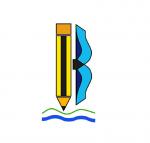    OŠ Ivana Batelića Raša   Ivana Batelića 1   52223 Raša     Tel. 052/874-122   E-mail: ured@os-ibatelica-rasa.skole.hrEVIDENCIJA ŠKOLE O SUKOBIMA I NASILJU U ŠKOLIDATUM:SUDIONICI DOGAĐAJA:MJESTO I VRIJEME DOGAĐAJA:OPIS DOGAĐAJA/SITUACIJE:PODUZETE MJERE:OSOBA KOJA PRIJAVLJUJE DOGAĐAJ:   OŠ Ivana Batelića Raša   Ivana Batelića 1   52223 Raša     Tel.052/874-122   E-mail: ured@os-ibatelica-rasa.skole.hrOBRAZAC ZA OPIS DOGAĐAJADATUM:SUDIONICI DOGAĐAJA:MJESTO I VRIJEME DOGAĐAJA:OPIS DOGAĐAJA:ŠTO MISLIM O UZROCIMA DOGAĐAJA:MOJE MIŠLJENJE O PODUZETIM MJERAMA:ŠTO ĆU PODUZETI NAKON DOGAĐAJA:MOJI PRIJEDLOZI:POTPIS: